MERCEDESS320 CDIГод выпуска: 2007Мощность: 231 л.с., средний расход: 8,0/100 км7СТУПЕНЧ.АВТОМАТПробег : 98 800 км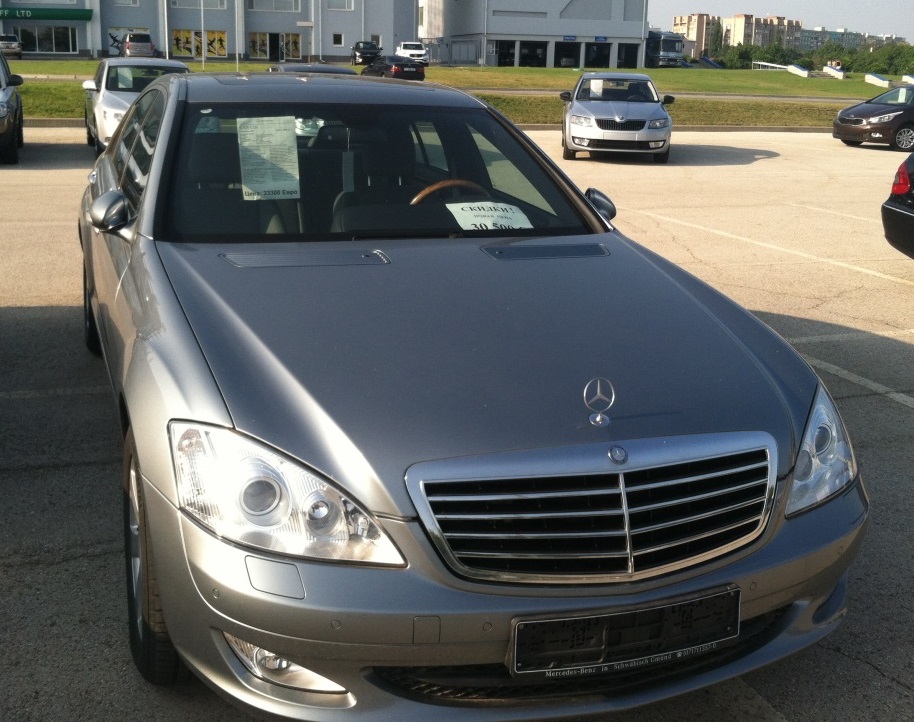 Комплектация:Адаптивная тормозная система с функцией удержания и трогания в подъемахФронтальные подушки безопасности для водителя и переднего пассажира, коленная подушка для водителя, передние и задние боковые подушки безопасности, а также оконные шторки безопасности COMAND без навигационной системыBAS, ESP, ABS, ASRAIRMATICпневмоподвеска с адаптивной системой демпферирования и регулировкой дорожного просветаПакет памяти для передних сидений, рулевой колонки и наружных зеркал7G-TRONIC 7-ступенчатая автоматическая коробка передач7-спицевые легкосплавные диски R17Парковочная система ParktronicВнутрисалонное и наружное водительское зеркала заднего вида с автозатемнениемПакет памяти для передних сидений, рулевой колонки и наружных зеркалРуль кожа/деревоПодготовка под телефон Комфортабельные передние сиденья (подогрев и вентиляция сидений)Подъемно-сдвижной люк с электроприводомБиксеноновые фары с омывателем, автоматической коррекцией угла наклона и активной системой освещения в поворотеПодогрев системы омывания стеколКомфортабельная подсветка салонаОтделка салона деревом "матовый орех"ЦЕНА: 25 000 ЕвроТел.: 533 63686, 0 777 85560Есть в наличии MitsubishiOutlanderГод выпуска 2007 / пробег 421 000 кмДвигатель 2.4 л (бензин)Мощность: 160 л.с., Автоматическая КПП 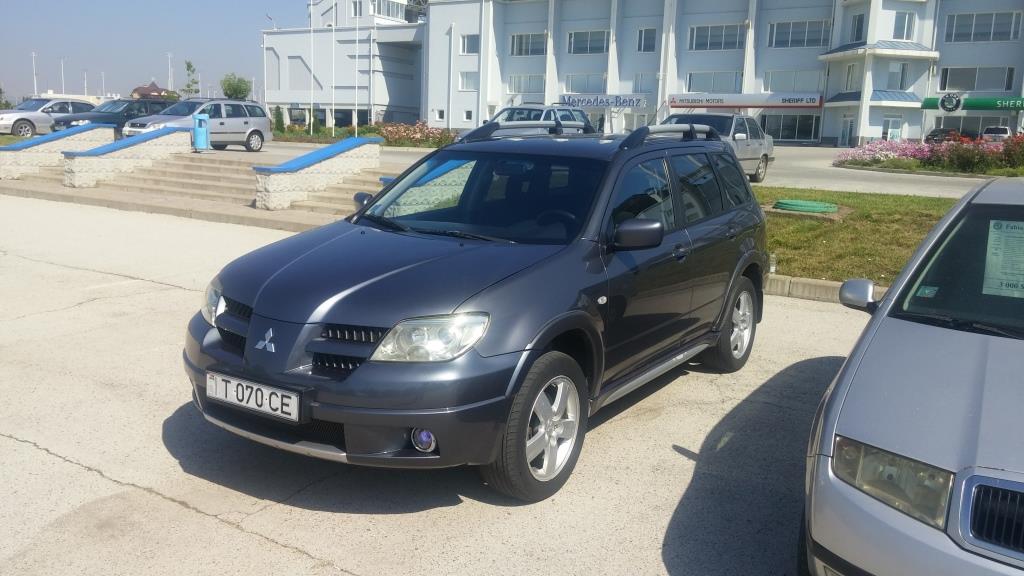 Комплектация:Автоматическая коробка передач с функцией ручного управленияПостоянный полный привод (наличие центрального дифференциала и вискомуфты)ABS+EBD (система распределения тормозных усилий)17-дюймовые легкосплавные диски (215/55R17)Передние и задние травмобезопасные стеклоподъёмникиОтделка салона тканью  Отделка кожей рулевого колеса, селектора АКПП, рычага стояночного тормозаПередние противотуманные фарыПодогрев передних сиденийКлимат-контрольИммобилайзер4 подушки безопасностиЭлектроуправляемые зеркала (в цвет кузова) с подогревом ЦЕНА: 5000 $Тел.: 533 63686, 0 777 85560MERCEDESS500 4MATICГод выпуска: 2007Мощность: 388 л.с., средний расход: 12.3/100 км7СТУПЕНЧ.АВТОМАТПробег : 240 000 км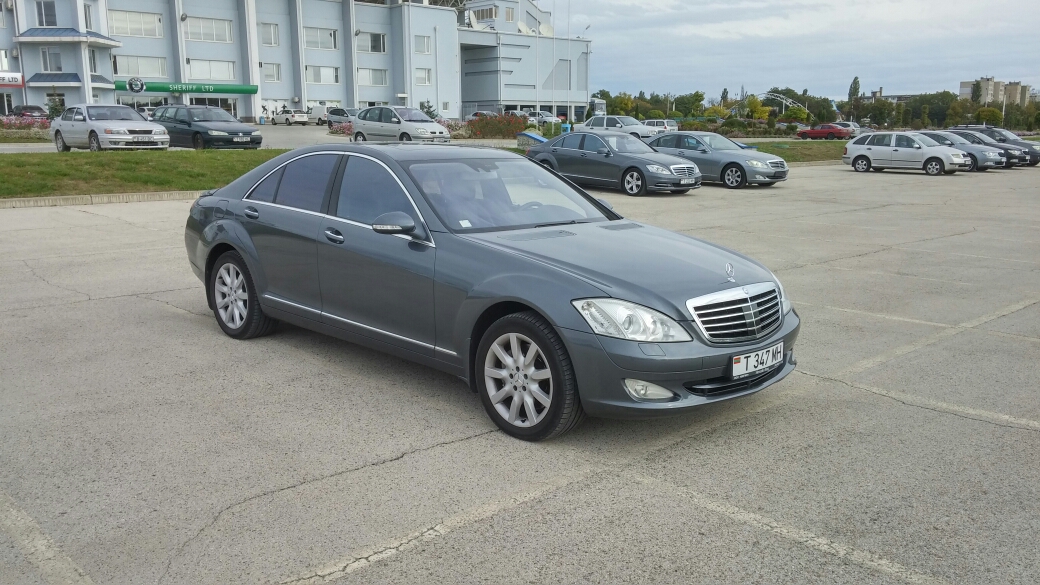 Комплектация:Адаптивная тормозная система с функцией удержания и трогания в подъемахФронтальные подушки безопасности для водителя и переднего пассажира, коленная подушка для водителя, передние и задние боковые подушки безопасности, а также оконные шторки безопасности COMAND BAS, ESP, ABS, ASRAIRMATICпневмоподвеска с адаптивной системой демпферирования и регулировкой дорожного просветаПакет памяти для передних сидений, рулевой колонки и наружных зеркал7G-TRONIC 7-ступенчатая автоматическая коробка передачЛегкосплавные диски Парковочная система ParktronicВнутрисалонное и наружное водительское зеркала заднего вида с автозатемнениемПакет памяти для передних сидений, рулевой колонки и наружных зеркалРуль кожаПодготовка под телефон Комфортабельные передние сиденья (подогрев и вентиляция сидений)Подъемно-сдвижной люк с электроприводомБиксеноновые фары с омывателем, автоматической коррекцией угла наклона и активной системой освещения в поворотеПодогрев системы омывания стеколКомфортабельная подсветка салонаЦЕНА: 10 500 ЕвроТел.: 533 63686, 0 777 85560Первоначальный взносПроцентная ставкаЕжемесячныйплатежПериодрассрочки12 500 Евро0 %520,83 Евро24 мес.